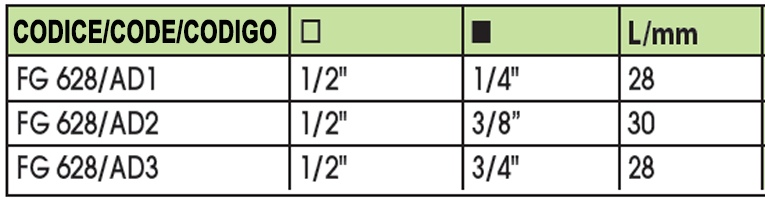 FG 628/AD...
Adattatore rinforzato per chiavi a bussola



FINITURA
Brunita





